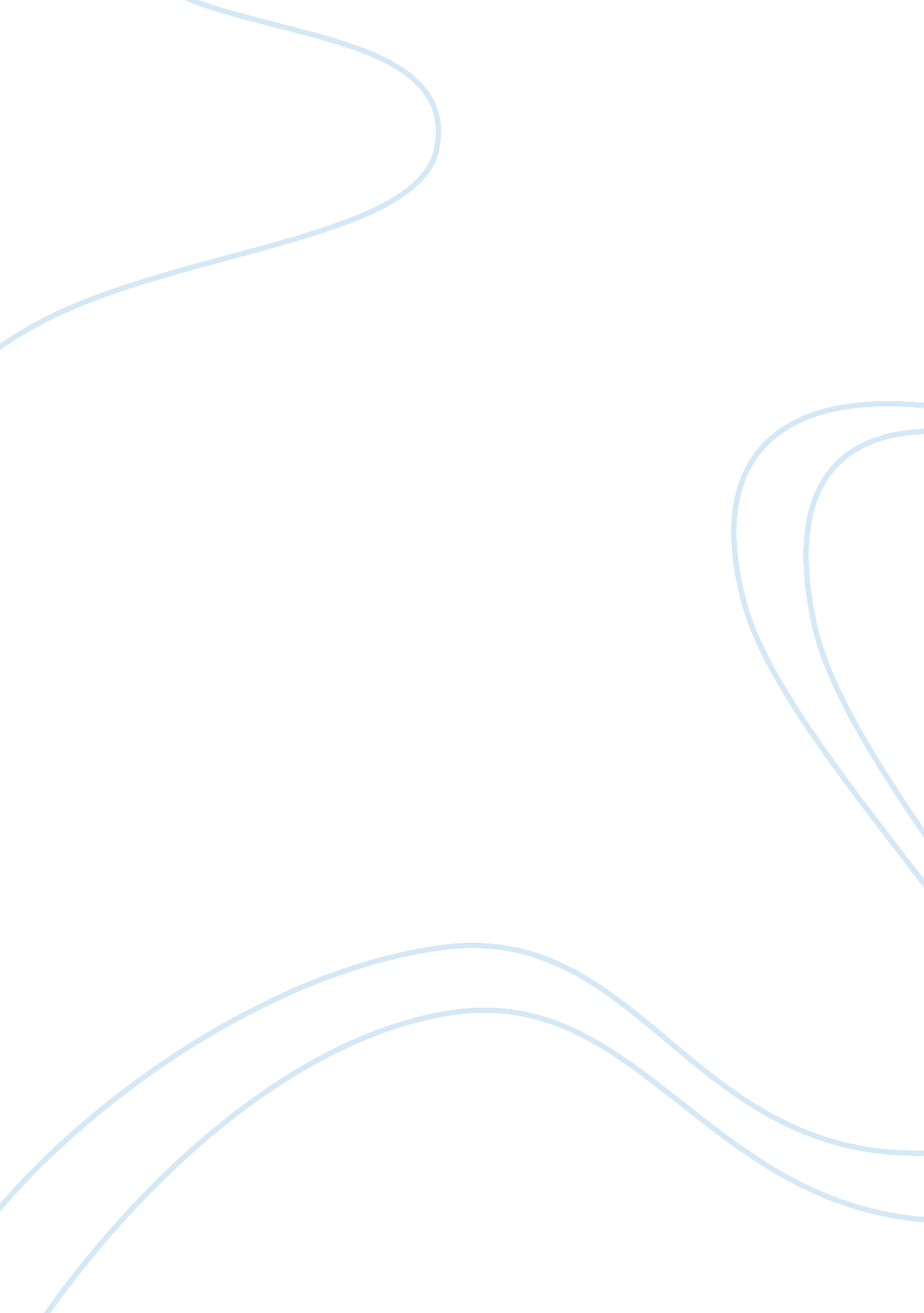 Writer compareProfession, Writer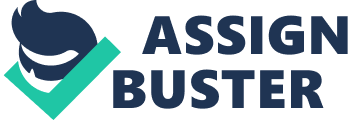 The writer is Pharisee. I do not get any background about the writer. 2. The writer want us to know not everyone is suitable for taking college. The writer hope us can embrace her opinion. 3. The topic is the title " Is college for everyone". I think this is a very common, popular topic. We still no consistent conclusion on this topic. . People still believe collegeeducation is the keytohappinessand success for everyone. 5. A point, " the US, approximately 50% of students who begin college never graduate. There exist students who are not yet ready for theacademicand financial challenges of college. There exist students who do not have the desire for college or learning. Some students may be better suited for a different type of education, If any. ". Uses logic. And another point, " There are jobs that do not require a college education. Some work can be learned on the job, or from a trade school. We need fork lift rivers, factory workers, sales clerks and cashiers. What would we do without tractor- trailer drivers, mail carriers and construction workers? " 6. The writers thesis is college is not for everyone. We can find from these two sentences" Refuse to accept the political correctness that says all of our citizens should receive a higher education. Embrace the reality that college is not for everyone. " 7. The writer talk student's purpose and financial challenges of college and let us think if it is wroth to send students to take college. I think the writer provides a clear, sober and well- written analysis of his opinion. . For example, according to " We need to start distinguishing between the right to an education, and the benefit of an education. College does not benefit everyone. Not everyone should attend college. 'We can see college is kind of business right now. The writer want us to think it very carefully. This opinion. The writer compare people who has higher education and lower education to prove his opinion," higher education is not the key to happiness and success for every person. " 1 1 . I think college is not for everyone. Not everyone likes studying. Someone also can have great achievement without college education. College is kind of waste for them, like Bill Gates. I agree with writer's opinion. I think this is a bold opinion. Summary The writer talk about the academic and financial challenges of college to show us some students are not comfortable in taking college. And He talk about college is business right now. People need to think about the benefit of an education. The writer want us to know College does not benefit everyone and higher education is not the key to happiness and success for every person. People can have happiness without college education. All in all, the thesis is college is not for everyone. 